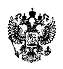 АДМИНИСТРАЦИЯ ГОРОДА-КУРОРТА ЖЕЛЕЗНОВОДСКА СТАВРОПОЛЬСКОГО КРАЯФИНАНСОВОЕ УПРАВЛЕНИЕ АДМИНИСТРАЦИИ ГОРОДА-КУРОРТА ЖЕЛЕЗНОВОДСКА СТАВРОПОЛЬСКОГО КРАЯП Р И К А ЗВ соответствии с Бюджетным кодексом Российской Федерации и Решением Ставропольского края от 12 декабря . № 333-IV «О Положении о бюджетном процессе в городе-курорте Железноводске Ставропольском крае» ПРИКАЗЫВАЮ: 1. Утвердить  прилагаемые изменения, вносимые  в приказ Финансового управления администрации города-курорта Железноводска Ставропольского края от 29.12.2015 г. № 253-ОД  2.  Начальнику отдела планирования бюджета Финансового управления (Хлюстова К.А.), начальнику отдела планирования доходов, муниципального долга, бюджетных кредитов и финансирования отраслей экономики города Финансового управления (Субботина Н.А.) обеспечить реализацию настоящего приказа. 3. Отделу планирования бюджета Финансового управления администрации города-курорта Железноводска Ставропольского края (Хлюстова К.А.), отдела планирования доходов, муниципального долга, бюджетных кредитов и финансирования отраслей экономики города Финансового управления (Субботина Н.А.) довести до сведения главных распорядителей средств бюджета города-курорта Железноводска Ставропольского края настоящий приказ.4. Контроль за исполнением настоящего приказа оставляю за собой.Исполняющий обязанности начальника Финансового управления администрации города-курорта Железноводска Ставропольского края                                                                          Л. А. ЗубоваПриказ визирует:Начальник отделапланирования доходов Финансового управления                                                              Н.А. СубботинаНачальник отдела планирования бюджета Финансового управления                                                                К.А. ХлюстоваНачальник отдела бюджетного учета, исполнения бюджета и отчетности – главный бухгалтер Финансового  управления                            Н.В. Приходько                                                                         УТВЕРЖДЕНЫприказом Финансового управления администрации города-курортаЖелезноводска  Ставропольского края от 05 сентября 2018 г.                      № 162-ОДИЗМЕНЕНИЯ,вносимые в приказ Финансового управления администрации города-курорта Железноводска Ставропольского края от 29 декабря 2015 г. № 253-ОД Внести в приказа Финансового управления администрации города-курорта Железноводска Ставропольского края от 29 декабря .                         № 253-ОД следующие изменения:1.2. В пункте 14:- абзац 3 изложить в новой редакции: «040 - изменения, вносимые в связи с исполнением судебных актов, предусматривающих обращение взыскания на средства бюджета города и (или) предусматривающих перечисление этих средств в счет оплаты судебных издержек; увеличением подлежащих уплате казенным учреждением сумм налогов, сборов, пеней, штрафов, а также социальных выплат (за исключением выплат, отнесенных к публичным нормативном обязательствам), установленных законодательством Российской Федерации);- абзацы 14-28 считать абзацами 15-29- дополнить абзацем 14 следующего содержания:«069 - изменения, связанные с перераспределением бюджетных ассигнований на обеспечение государственных гарантий реализации прав на получение общедоступного и бесплатного начального общего, основного общего, среднего общего образования в муниципальных общеобразовательных организациях, а также обеспечение дополнительного образования детей в муниципальных общеобразовательных организациях, субвенции на обеспечение государственных гарантий реализации прав на получение общедоступного и бесплатного дошкольного образования в муниципальных дошкольных и общеобразовательных организациях».Исполняющий обязанности начальника Финансового управления администрации города-курорта Железноводска Ставропольского края                                                                      Л.А. Зубова05   сентября 2018 г.г. Железноводск№ 162 -ОДО внесении изменений в приказ Финансового управления администрации города-курорта Железноводска от 29.12.2015 г. № 253-ОДО внесении изменений в приказ Финансового управления администрации города-курорта Железноводска от 29.12.2015 г. № 253-ОДО внесении изменений в приказ Финансового управления администрации города-курорта Железноводска от 29.12.2015 г. № 253-ОД